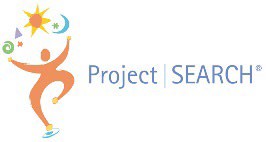 Project SEARCH Request for Letters of InterestAddendum 1: 1/9/2024Note: This addendum adds a 10th item required to be included in all Letters of Interest. The scoring criteria was updated, accordingly and should be submitted separately from the 1st – 9th items. All changes are highlighted in yellow.DEED-VRS Requesting Letters of Interest (LOI) from DEED-VRS Community Partners to provide Pre-Employment Transition Services (Pre-ETS), Job Placement, and Job Coaching Services for a Minnesota Project SEARCH ProgramThis request for LOI is only open to current DEED-VRS master contract holders.January 2024IntroductionMinnesota Department of Employment and Economic Development-Vocational Rehabilitation Services (DEED-VRS) is requesting Letters of Interest (LOI) from VRS Community Partners with a DEED-VRS Professional and Technical (P/T) contract to be the employment services “Provider Agency” at a Project SEARCH program.A Project SEARCH program Employment Services Provider Agency provides Pre-Employment Transition Services (Pre- ETS), Job Placement and Job Coaching services for students with disabilities participating in the Project SEARCH programs.There are two Project SEARCH sites seeking a Provider Agency at this time:Children’s Minnesota Hospital in MinneapolisSanford Worthington Medical Center in Worthington Each site serves 5-10 student interns a year and has a Project SEARCH Leadership Team that oversees the program operations. The Project SEARCH Leadership Team at each site will serve as the LOI review team and will make the Provider Agency selection. (Note: each Project SEACH Leadership Team only evaluates LOIs for their site). The Provider Agency is the sole provider to serve the student interns from that site. Funding is provided in the form of individual student intern service authorizations from DEED-VRS.Preferred Qualification: Agencies that are Commission on Accreditation of Rehabilitation Facilities (CARF) accredited and licensed by the Minnesota Department of Human Services as a 245D licensed employment services provider.Questions and DeadlineThe deadline for Letters of Interest is 4:30pm on Friday, February 23, 2024. LOIs should be emailed to Alyssa Klein, VRS Youth Services Coordinator, at alyssa.klein@state.mn.us.Questions should also be emailed to Alyssa Klein by Friday, February 16, 2024. Other personnel are not authorized to answer questions regarding this LOI.Program DescriptionProject SEARCH is an education and internship program for students with intellectual and developmental disabilities, who are in their last year of high school eligibility. This is a one-school year program that prepares students for competitive integrated employment.The Minnesota Project SEARCH sites are modeled after the nationally recognized program initiated by Cincinnati Children’s Hospital Medical Center. As part of the Project SEARCH model, student interns spend their day at a host business site.The student interns work on employability skills in the classroom for the first and last part of the day. Most of the day is spent in a skills-building internship for which they applied, interviewed, and were selected. The interns go through three rotations. The internship is unpaid and are designed to teach competitive, marketable skills.The goal of the Project SEARCH program is for each student intern to obtain competitive integrated employment within four to eleven months after the completion of the Project SEARCH program. Job placement services typically begin by the end of the second internship rotation of the Project SEARCH program year.During the Project SEARCH program, interns should receive Pre-Employment Transition Services (Pre-ETS) as needed. The five required Pre-ETS are job exploration counseling, work-based learning experiences, postsecondary education counseling, workplace readiness training, and instruction in self-advocacy. The school is the primary provider of transition services, but the selected Employment Services Provider Agency will work with the school and VRS staff to fill in any gaps as needed.Student interns begin a competitive integrated job search toward the end of their final internship rotations. They may apply for open positions with the host business site during the course of the school year. The provider will assist the interns in finding employment with the host business and/or other businesses in the community using the skills they learned in Project SEARCH.See Minnesota Project SEARCH Working Agreement template for a list of all member roles and responsibilities.Scope of ServicesPre-Employment Transition Services (Pre-ETS) DescriptionThe school provides transition services within the Project SEARCH program. The selected provider will be asked to enhance those services by providing Pre-ETS as needed. See the Pre-Employment Transition Services Definitions for P/T Contracts document for more detail.Job Placement Services DescriptionJob placement services include all activities related to a search for competitive integrated employment. Activities include, but are not limited to:Identifying and developing job opportunities, assisting with creating and updating resumes, completing job applications, preparing for job interviews, completing cover and thank you letters, providing on site job analysis, assisting employers to identify and eliminate barriers to both competitive integrated employment and to the advancement of individuals with disabilities.Job Placement services will be paid by the Vocational Rehabilitation agency to the Employment Services Provider Agency in accordance with their Professional and Technical contract and approved performance-based agreement fee schedule.Job Coaching Services DescriptionJob coaching services include support, training, and consultation to the individual and the business to facilitate successful competitive integrated employment. Job coaching can be performed on or off the job site.Job coaching can include but is not limited to any of the following:Job site skills training and assistance to perform work duties including utilizing appropriate instructional strategies to teach work tasksAssistance with job destination training and transportation coordinationTraining and assistance with work adjustment and interpersonal skillsTraining in employment practices, business policies and the work culture (breaks, check-ins, absences from work)Navigating changes in the work environment impacting potential for job retentionIdentify and integrate natural supports in the workplace, including modeling ways of supporting the new employeeReducing training and support as the individual becomes more independentExploring and seeking job advancementJob coaching services will be paid by the Vocational Rehabilitation agency to the Employment Services Provider Agency in accordance with their Professional and Technical contract and approved fee schedule.Letter of InterestDEED-VRS P/T contracted agencies master contract holders interested in becoming a Provider Agency should submit a letter of interest (LOI) to DEED-VRS which includes the information in items 1-910 below. LOI respondents will be rated based on the responses, for a total of 100 points (points per item are indicated).Notification of which site(s) the agency is submitting an LOI for (0 points). Select from:Children’s Minnesota Hospital in MinneapolisSanford Worthington Medical Center in Worthington Agency name, address, primary contact, and organizational chart which includes the personnel involved with Pre-ETS, job placement, and job coaching services, and supervision. (5 points)Indicate if the agency is Commission on Accreditation of Rehabilitation Facilities (CARF) accredited and/or licensed by the MN Department of Human Services as a 245D licensed employment services provider. (10 points)A description of the agency’s interest in being selected as a Project SEARCH Provider Agency. (10 points)A description of three relevant past experiences where job development and job coaching were provided. Include the name of the business, details about the type of job, and the services that were provided. (20 points)A description of the Pre-ETS services that the agency offers. (10 points)Provide a listing of the qualifications, credentials and experience of key agency personnel involved in the provision and supervision of these services. (20 15 points)Provide two letters of endorsement and support from organizations that partner with the agency. (15 points)Provide relevant agency policies and procedures that demonstrate compliance with state and federal statutes and regulations regarding nondiscrimination against any other employee, applicant for employment or student on the basis of age, race, color, sex, national origin, religion, disability or in any manner prohibited by law. (10 5 points)Cost proposal: Complete the following charts to list the rates outlined in the agency’s current DEED-VRS Professional and Technical (P/T) master contract and submit separately from items 1-9 above. (10 points)Job Related Services – General ServicesPre-Employment Transition ServicesThis Letter of Interest request does not obligate the agency to award a contract or complete the project or engagement, and the agency reserves its right to cancel the proposed work if it is considered in its best interest.Service TitleRate and UnitUnitPlacement and Follow-Up Services under a Performance Based Agreement (“PBA”) See PBA for Placement and Follow-Up Services as referenced at: https://mn.gov/deed/job-seekers/disabilities/partners/guide/contracted-services/services/pba/ Placement and Follow-Up Services under a Performance Based Agreement (“PBA”) See PBA for Placement and Follow-Up Services as referenced at: https://mn.gov/deed/job-seekers/disabilities/partners/guide/contracted-services/services/pba/ Placement and Follow-Up Services under a Performance Based Agreement (“PBA”) See PBA for Placement and Follow-Up Services as referenced at: https://mn.gov/deed/job-seekers/disabilities/partners/guide/contracted-services/services/pba/ Job Coaching (Time-Limited)Service TitleIndividual RateGroup Rate (3+ Students in Group)UnitPre-ETS Job Exploration Counseling ServicesPre-ETS Post-Secondary Education Counseling ServicesPre-ETS Instruction in Self-Advocacy ServicesPre-ETS Workplace Readiness TrainingPre-ETS Introductory Work ActivitiesPre-ETS Internship - ServicesPre-ETS Internship - WagesPre-ETS Work Experience - ServicesPre-ETS Work Experience- WagesPre-ETS Intake (only VR eligible students)Pre-ETS Work-Based Learning Coaching (only VR eligible students)